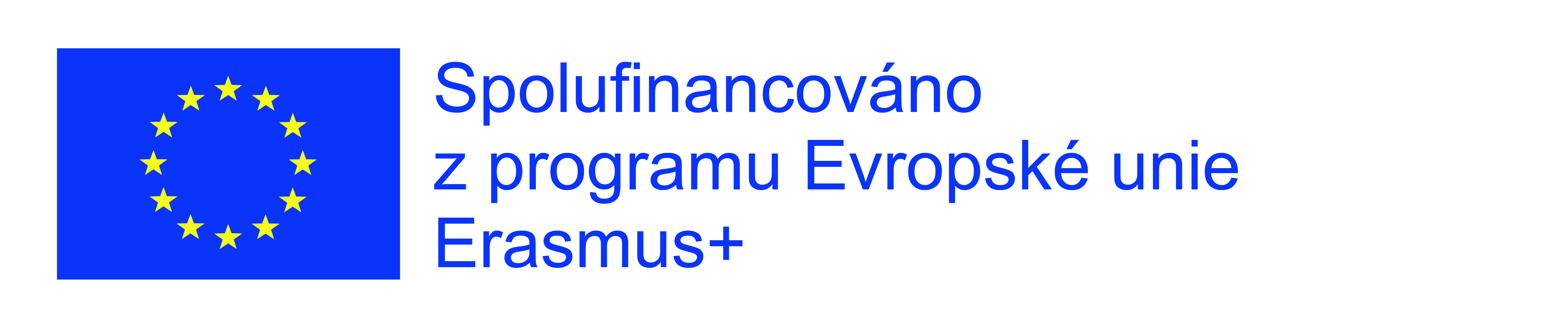 Fractions IIIFraction : numerator, denominator1 Add. Reduce to lowest terms and write as whole or mixed numbers.  			b)    			c)   2  Subtract.Borrow when necessary. Reduce the differenceto lowest terms.  			b)   			c)   5-33 A board  feet long must be sawed from a 6 – foot board. How long is the remaining piece?4 Two types of fabric are needed for curtains. The lining requires   yards and the curtain fabric need  is   yards.How many yards of fabric are needed?